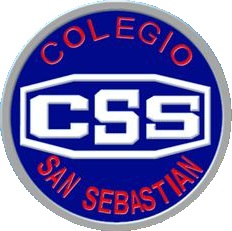 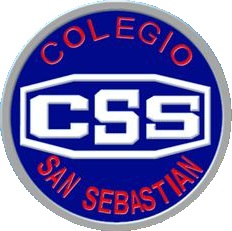             Colegio San Sebastián                         Santiago Centro                        Departamento de Inglés                        Profesor Luis Alvarado P.  EVALUACIÓN FORMATIVA SEGUNDO MEDIONAME____________________________________________________________ Pts 20/____ Complete the sentences with first conditional1 If you (wash)____________________ the dishes, I (cook)________________ dinner tonight.2 If my dad (have)____________________ time next week, we (paint)________________my room.3 You (learn)_______________a lot about American history if you (visit)_____________ the exhibition.4 If the weather (be / not)___________________ too bad tomorrow, we (play) __________________golf.5 We (get / not) _____________________ there on time if we (catch / not)__________________ the bus Complete with the second conditional1 If I (have)____________________ more time, I (learn) ______________________to play the guitar.2 If she (study) ___________________harder, she (get)______________________better marks.3 If we (know)___________________more about history, we (be / not) _____________afraid of the test.4 I (go) _________________ jogging with Tom and Sue if they (be)__________________ here this week.5 It (surprise) __________________me if she (help / not)____________________ you.Put the verb in the correct form to complete each sentence (in the first or second conditional).If global warming  continues, temperatures___________________(rise) even higher.What  would  you do if you_____________________(win) a million dollars?If  people stopped  using cars completely, there 	(be) much less pollution.When  it 	(rain) again, I won't forget to bring my umbrella.If I spoke English fluently, I 	(not/need) to take lessons.If Siberia 	(not/be) so cold, I'd go there in winter.Tom will be at the party tonight. If I see him, I 	(say) hello.If it___________________(not/rain) so much in England, you wouldn't see so many umbrellas.I 	___________________(call) you when I get home.If you 	(can) choose any company, which company would you like to work for?La siguiente guía mide tus aprendizajes sobre condicionales en Inglés. Completa tu nombre y sigue las instrucciones y responde cuidadosamente.Terminada la evaluación debes enviarla al siguiente correo: inglescss2020@gmail.comBuena suerte!